МИНИСТЕРСТВО ОБРАЗОВАНИЯ И НАУКИ РОССИЙСКОЙ ФЕДЕРАЦИИФедеральное государственное бюджетное образовательное учреждениевысшего профессионального образования«АЛТАЙСКИЙ ГОСУДАРСТВЕННЫЙ УНИВЕРСИТЕТ»РУБЦОВСКИЙ ИНСТИТУТ (ФИЛИАЛ)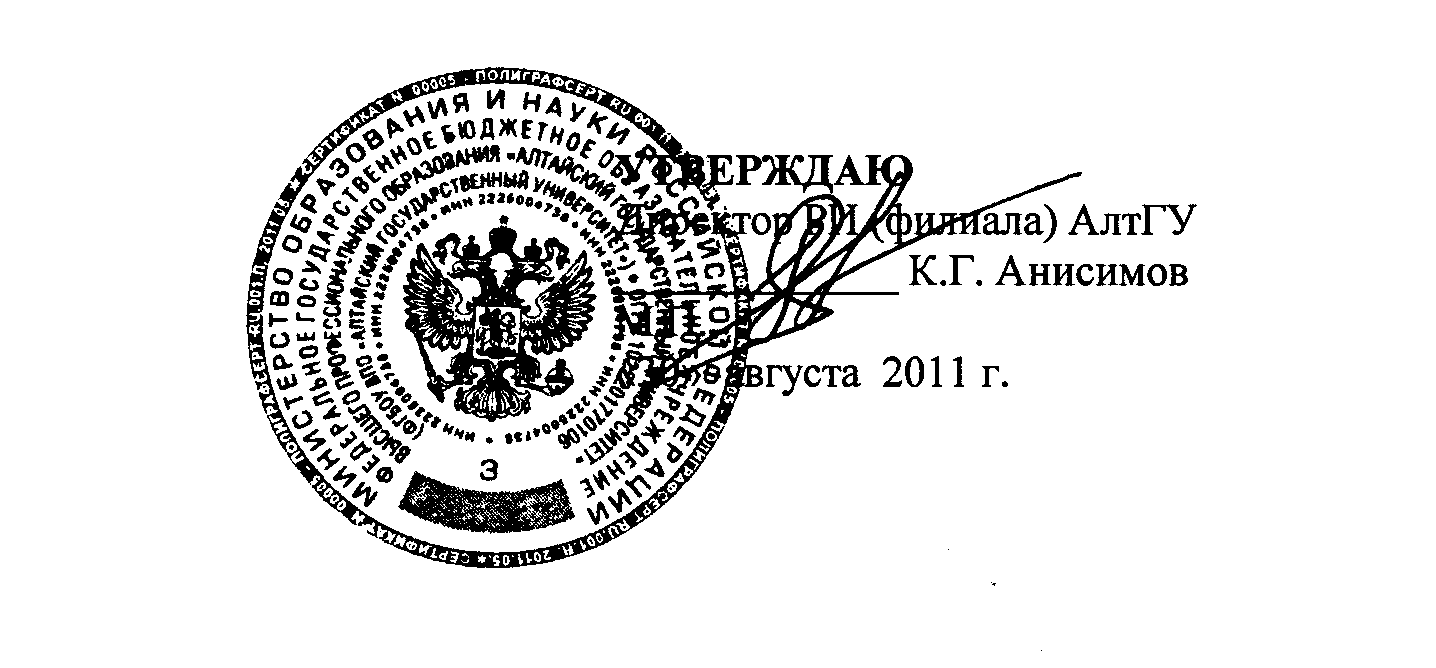 УЧЕБНО-МЕТОДИЧЕСКИЙ КОМПЛЕКС УЧЕБНОЙ ДИСЦИПЛИНЫВВЕДЕНИЕ В ПРОФЕССИЮСпециальность – 030401.65 ИсторияФорма обучения: очно-заочная (вечерняя)Кафедра общественных дисциплинРубцовск - 2011При разработке УМК учебной дисциплины в основу положены:1) ГОС ВПО по специальности 030401.65 История утвержденный Министерством образования РФ «17» марта 2000 г., № 308гум /сп2) Учебный план по специальности 030401.65 История утвержденный Ученым Советом РИ (Филиала) АлтГУ «23» мая 2011 г., протокол № 12УМК одобрен на заседании кафедры общественных дисциплин«27» июня 2011 г. протокол № 6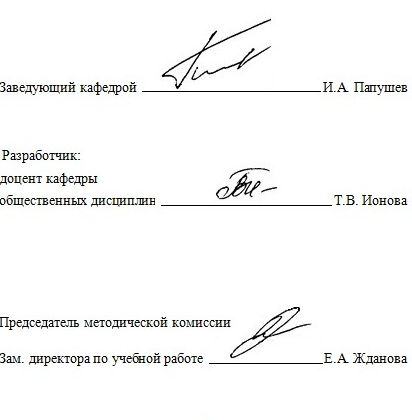 СОДЕРЖАНИЕ1. ПОЯСНИТЕЛЬНАЯ ЗАПИСКА	42. ТЕМАТИЧЕСКИЙ ПЛАН УЧЕБНОЙ ДИСЦИПЛИНЫ	63. СОДЕРЖАНИЕ УЧЕБНОЙ ДИСЦИПЛИНЫ	7ПЛАНЫ СЕМИНАРСКИХ ЗАНЯТИЙ	134. МЕТОДИЧЕСКИЕ РЕКОМЕНДАЦИИ ПО ОСВОЕНИЮ УЧЕБНОЙ ДИСЦИПЛИНЫ	154.1 Вопросы к зачету	154.2 Общие методические рекомендации	154.3 Методические рекомендации к лекциям	204.4 Методические рекомендации по организации самостоятельной работы студентов	235. МАТЕРИАЛЬНО-ТЕХНИЧЕСКОЕ ОБЕСПЕЧЕНИЕ КУРСА	266. СПИСОК ОСНОВНОЙ И ДОПОЛНИТЕЛЬНОЙ ЛИТЕРАТУРЫ, ДРУГИЕ ИНФОРМАЦИОННЫЕ ИСТОЧНИКИ	271. ПОЯСНИТЕЛЬНАЯ ЗАПИСКАДанный спецкурс предназначен для преподавания на I курсе  исторических специальностей Спецкурс «Введение в специальность» преследует цель сформировать у студентов младших курсов представление о научно-методологической базе современной исторической науки, помочь овладеть принципами исторического исследования. Предметом рассмотрения данного спецкурса является методика проведения исторического исследования в широком понимании этого термина.Университетские требования к подготовке специалиста-историка в качестве обязательного элемента включают выработку навыков исследовательской работы. В системе высшей школы сложилась практика написания курсовых работ и специализации по определенным разделам истории. Данный путь постижения мастерства историка отличается большими трудностями. Данный курс призван дать студентам-историкам теоретические и практические представления об специфических особенностях исторического исследования, его основных этапах, Исходными при составлении программы данного курса являлись следующие положения: современная ситуация характеризуется отходом от господства идеи мононауки, формированием ориентации на множественность методологических парадигм; поэтому невозможно найти раз и навсегда апробированную методику, хотя структура любого научного труда характеризуется набором стандартных процедур;основной акцент в данном курсе делается на социально-психологические, науковедческие, методологические факторы научной деятельности;данный курс имеет междисциплинарный характер и знакомит студентов с поисками новых подходов к научному творчеству; принципиально важным является акцентирование сложности творческого процесса вообще и подготовки историка к этой деятельности, включающей и знакомство с научной этикой, выработанной научным сообществом, в частности.Основная цель - ознакомление будущих историков с этапами исследования и структурой научного труда, с факторами, оказывающими влияние на исследователя и судьбу концепции.К задачам курса относятся следующие:- формирование у студентов представления о научном труде как сложном и многоэтапном;- усвоение студентами сложной зависимости результатов научного труда от избранной методологии, источниковой базы и техники исследования;- знакомство с различными жанрами исторического исследования; - выработка навыков разработки программы исследования и ее реализации, вплоть до литературного оформления результатов;- формирование у студентов понимания возможности существования отрицательного результата исследования и необходимости корректировки рабочей гипотезы и плана работы.2. ТЕМАТИЧЕСКИЙ ПЛАН УЧЕБНОЙ ДИСЦИПЛИНЫ3. СОДЕРЖАНИЕ УЧЕБНОЙ ДИСЦИПЛИНЫДЕ I.  Наука как знание и наука как деятельность.Тема 1. Наука как знание и наука как деятельность.Аудиторное изучение:Проблема демаркации науки и не-науки. Научное и обыденное знание о прошлом. Наука как культурообразуемое явление и как культурообразующий процесс. Историческое исследование как результат познавательной деятельности историка. Историки о кризисе историописания конца XX – начала XXI века. Исследователь и проблема междисциплинарного знания в рамках парадигмы интеллектуальной истории. Самостоятельная изучение: «Профессия историка» как самостоятельная тема исследования в конце ХХ века. Жанр интеллектуальной биографии.ДЕII. Психология научного творчестваТема 2. Параметры личности исследователяАудиторное изучение: Идеогенез (динамика творчества). Проблема соотношения индивидуального научного творчества с историей коллективного разума науки. Принцип детерминизма как главный жизненный нерв научного мышления. Категориальная апперцепция. Анализ взаимоотношений ученых с миром сквозь кристаллическую решетку социокультурных детерминант (Д.Н.Овсянико-Куликовский и позитивистская социокультурная практика в провинциальном городе. С.О.Шмидт: попытки синхронного рассмотрения истории и культуры); образ эпохи и историческая наука. Внутренняя мотивация. Иерархическая структура мотивационной сферы ученого. Динамика перехода от внешнего к внутреннему. Фактор случайности. Оппонентный круг. Полемика как форма генезиса нового знания. Типы различных конфигураций оппонентного круга. Конфронтация и оппонирование. Полемика как воплощение защитного механизма научного сообщества. Оппонентный круг и национальная научная традиция. Индивидуальный и когнитивный стиль. Когнитивный стиль как способ интеграции историологического начала творчества, отчуждение от проблемы индивидуального, поиски решения и способы презентации научному сообщества. Самостоятельная изучение:Личностное знание. Психологический облик «обитателей» мира науки. «…Любовь к истине и жажда славы» как решающая личностная переменная. Сублимация. Служение науке как важнейший жизненный долг. Судьба ученого и судьба концепции. Проблема соотношения личностного опыта и логики научного познания.Тема 3. Интуиция и творчествоАудиторное изучение:Стадии творческого процесса. Выдающиеся историки современности об интуиции. Методы стимуляции творческого мышления: «Мозговой штурм» и проблема коллективного творчества. Метод преодоления инерционного эффекта мышления. Личностные методы стимулирования творческого мышления (преодоление внутренних запретов на самовыражение чувств, ощущений, взглядов, ценностей и т.п.) Самостоятельная изучение:Творческое мышление неравносильно навыку, в нем находит свое выражение целостная индивидуальность.Тема 4. Психология научного общенияАудиторное изучение:Научные коммуникации и открытое общество. Личностное знание – концепция М. Полани. Учитель-ученик. Школа в науке. Типы школ. Особенности школ в гуманитарных науках. Малая группа как субъект научного творчества. Продуктивный конфликт в малой группе. Молодой ученый: этапы социализации в науке. Конфликт ценностей внутри научного сообщества. Самостоятельная изучениеПсихология миграционной активности. Ученый в «иной» социокультурной среде.ДЕ III. Методологические поиски в современных исторических исследованияхТема 5. Историк в поле методологического плюрализма.Самостоятельная изучение: Марксистская методология истории. Системное изучение истории на материалистической основе. Жесткая детерминация исторических явлений экономическим базисом. Теория формаций. Классовый подход. «Гносеологический оптимизм» и прогностические функции исторического знания. Проблема партийности и объективности как основные критерии исторического исследования в рамках марксистской парадигмы. Эволюция представлений о роли и значении исторического источника. Кризис марксистской парадигмы. Попытки преодоления противоречий. Критика марксизма его интерпретаторами.Позитивизм в рамках марксистской историографии, причины долгожительства. Связь историка и источника, многофакторность исторического процесса и господство жанра монографического исследования. Идея эволюции и ее соотношение с принципом историзма. Стремление к идеалу точного знания. Противоречия в рамках позитивистского историописания. «Критический позитивизм». Постпозитивизм. Неокантианская парадигма исторического исследования. Проблема классификации наук и специфики их методов. Науки идеографические (история или «наука о культуре») и номотетические (естествознание или «наука о природе»)Аудиторное изучение: Индивидуализация как особое, целостное видение предмета. Идеография как погружение исследователя в ткань исторического материала, его способность «вникнуть в душу, жилу факта». Понятие «мирового целого» в работах А.С.Лаппо-Данилевского. Объект познания: «всеединое человечество» как часть мирового целого, наделенного сознанием. Ценностный подход рассмотрения исторической действительности. Связь концепции неокантианства с принципами немецкой «философии жизни». Источник как явление культуры, «как реализованный продукт человеческой психики». Историческое исследование как диалог культур. Новая проблематика: история культуры, личность в истории культуры; творчество. Методология истории - от проблем движущих сил исторического процесса к гносеологическим проблемам. Историческая наука как история интерпретаций.Историческая антропология. Историк навстречу к социологу. Проблема исторического синтеза в междисциплинарном научном поле. Дихотомия «свой-чужой» в историческом исследовании. Ментальность как центральная категория исторической антропологии. Внимание к психосоциальным и культурным образованиям. Категории исторического исследования: общее и индивидуальное, родовое и частное, коллективное и особенное. «Лингвистический поворот» и поиски новых проблемных полей - речевые практики как способ познания прошлого. Новые модели исторических исследований (А.Я.Гуревич). Проблема микро- и макроистории.Новая интеллектуальная история. Постмодернизм и поиски новой интеллектуальной истории. Интеллектуальная история как субдисциплина. Эпистемологический аспект проблемы: соотношение произведения историка, исторического нарратива с объективной реальностью прошлого. Научный текст, его компоненты, стилистика, типы особенности высказывания, терминология. Соотнесенность темы исследований и социальных условий его создания. Соотношение основного текста и научного аппарата. Множественность «голосов», звучащих в тексте, структура и развитие сюжета. Особенности авторской репрезентации текста. Анализ коммуникаций авторского текста и читательского восприятия. Проблема профессии историка как важный момент самопознания исторической науки. Проблема преемственности и разрыва исторического знания.Тема 6. Основные этапы исторического исследованияАудиторное изучение: Историки о моделях исторического исследования. С.Ф.Платонов, Н.М.Дружинин, М.Блок, А. Монэн, Е.Топольский.Выбор темы исследования и постановка проблемы. Понятие актуальности темы. Научная новизна, учет уровня развития исторической науки. «Вызов времени» и различные формы социального заказа. Историческая память и актуализация отдельных сюжетов истории как отражение общественной потребности. Личностный интерес как фактор определяющий научный выбор историка. Обеспеченность темы репрезентативной источниковой базой. Зависимость историка от источника: Условия трансформации исследовательской темы в научную проблему. Историографическое осмысление темы. Принципы историографического анализа: последовательное раскрытие общественно-политических условий создания исторического произведения; определение мировоззренческих позиций автора, его методологических установок, источниковой базы и техники исследования; определение общего уровня развития исторической науки данного периода, реконструкция концепции и определение ее значения. Выявление хорошо изученных и спорных аспектов проблемы, вопросов не поставленных, но требующих своего разрешения с точки зрения внутренней логики. Различные варианты построения историографического обзора: проблемный, хронологический; учет внутри данной модели направлений исторической мысли по школам и направлениям. Принцип историзма в оценке предшествующего историографического опыта. Формирование рабочей гипотезы. Определение целей и задач исследования. Переосмысление историографического канона в двух направлениях: в сторону большего внимания к личности историка и в сторону преодоления представлений о жесткой обусловленности исторических взглядов общественно-политическими.Библиографическая и источниковедческая эвристика. Понятие информации, научная информация и формы ее существования. Библиографическая информация, ее формы. Основные центры библиографической информации. Задачи и закономерности выявления исторических источников. Поиск опубликованных источников по выбранной теме. Библиографические указатели (традиционные и электронные версии) и обзоры. Поиск неопубликованных источников. Отбор оптимального круга источников, необходимых для решения поставленных исследовательских задач. Системный подход к формированию источниковой базы исследования.Методика поиска источника в архивах: использование путеводителей, реестров фондов, каталогов, и др. Использование информационно-справочных систем для поиска исторических источников (в том числе - со специализированными WEB-сайтами). Формирование представительной источниковой базы. Способы систематизации и хранения.Работа с источниками или критика и оценка научной значимости источников. Проблемы подхода к историческому источнику и его исследованию в современной исторической науке. Различные модели интерпретации целей и задач обращения к историческому источнику. Источниковедческий анализ как система исследовательских процедур. Исторические и логические этапы источниковедческого анализа (изучение происхождения и содержания исторического источника). Особенности анализа исторических источников разных типов и видов. Комплексный подход при источниковедческом анализе с целью повышения информативных возможностей источника. Стремление к извлечению из источника не только непосредственно выраженной, но и скрытой информации. Возможные методы ее извлечение, вероятностно-статистический и информационный подходы. Системно-структурный анализ, контент-анализ. Работа с комплексом исторических источников. Сравнительно-исторический и сравнительно-типологический подходы к анализу источников.Методы решения исследовательских задач на каждом этапе. Методы анализа источников:- Приемы изучения внешних особенностей источника, выработанные ВИДами. Выявление подделок, фальсификаций.- Приемы изучения содержания источников. Прием сопоставления источников, интерпретация.Частные методики диктуемые спецификой различных видов и разновидностей источников. Оценка исторического источника как исторического явления. И определение его информационных возможностей как цель источниковедческого анализа.Исторический синтез и создание концепции. Соотношение исторического источника и исторического факта. Понятие концептуализированного факта: данные источника, познания самого историка, общий уровень исторической науки. Ценностное отношение к факту. Проблема полноты и достаточности фактов в историческом исследовании. Методологические принципы исторической критики фактов. А.Я.Гуревич «Территория историка». Корректировка рабочей гипотезы. Оформление концепции. Выбор методологической модели построения концепции. Выбор языковой коммуникации. Построение выводов, подчеркивание их новизны и оппозиционности по отношению к сложившемуся уровню историографии, выделение сложностей и противоречий. Постановка новых исследовательских задач.Типы исторических исследований и их особенности. Эмпирическое или конкретно-историческое исследование. Теоретическое исследование. Историографическое исследование (проблемная историография, творчество отдельного историка, изучение научно-организационной компоненты исторической науки, изучение отдельных научных сообществ. Особенности трансляции исторического знания и др.). Источниковедческое исследование. Курсовая и дипломная работы в университете как опыт научного исследования студента.Презентация исторического исследования. Жанры исторического исследования: тезисы, статьи, монографии, диссертации. Литературное оформление результатов исследования. Проблема соотношения научного и художественного. Историк и литература. Восприятие исторической концепции.Самостоятельная изучение Оформление научно-справочного аппарата. Справочно-библиографический аппарат как отличительная черта научного исследования, способ сохранения и передачи научной традиции и уважения авторского права. Различные типы сносок и правила их оформления. Требования к оформлению списка литературы и источников. Правила составления приложений к научным работам.ПЛАНЫ СЕМИНАРСКИХ ЗАНЯТИЙТема:  Основные этапы исторического исследованияВопросы:Типы исторических исследований и их особенности.Выбор темы исследования и постановка проблемы.Историографическое осмысление темы исследования.Формирование рабочей гипотезы.Источниковедческий анализ как система исследовательских процедур.Исторический синтез и создание концепции.Презентация исторического исследования.Оформление научно-справочного аппарата.Литература:Библиографическое оформление курсовых, дипломных, научных работ. Методические указания. Томск, 1993. Зевелев А.И. Историографическое исследование: Методологические аспекты. М., 1987. Ковальченко И.Д. Методы исторического исследования. Зевелев А.И. Историографическое исследование: Методологические аспекты. М., 1987. Отраднов А.М. Проблемы методологии и историографии ХХ столетия. Учебно-методическое пособие для студентов исторического факультете (заочное отделение). Пенза, 1998. Пронштейн А.П. Методика исторического исследования. Ростов-на-Дону, 1971. Рубеж веков: проблемы методологии и историографии исторических исследований. Тюмень: Изд-во Тюменского госуниверситета, 1999. Русакова О.Ф. Методология и философия истории. М., 1999.4. МЕТОДИЧЕСКИЕ РЕКОМЕНДАЦИИ ПО ОСВОЕНИЮ УЧЕБНОЙ ДИСЦИПЛИНЫ4.1 Вопросы к зачетуНаучное и обыденное знание о прошлом.Историки о кризисе историописания конца XX – начала XXI в.Иерархическая структура мотивационной сферы ученого.Полемика как форма генезиса нового знания. Оппонентный круг.Школа в науке. Особенности школ в гуманитарных науках.Марксистская методология истории.Позитивизм в историческом  исследовании.Неокантианская парадигма исторического исследования.Историческая антропология.Новая интеллектуальная история.Историки о моделях исторического исследования.Выбор темы исследования и постановка проблемы.Историографическое осмысление темы исследования.Формирование рабочей гипотезы.Методика поиска источника в архивах.Критика и оценка научной значимости источников.Исторический синтез и создание концепции.Типы исторических исследований и их особенности.Презентация исторического исследования.Оформление научно-справочного аппарата.Кроме того, со всеми студентами планируется проведение индивидуальных собеседований по теме и плану курсовой работы. 4.2 Общие методические рекомендации Университетские требования к подготовке специалиста-историка в качестве обязательного элемента включают выработку навыков исследовательской работы и, как итог, защиту дипломной работы. Дипломное сочинение является результатом самостоятельного научного исследования студента. Как выполнить это исследование? Можно ли научиться научному творчеству? Эти вопросы являются сложными и неоднозначными для каждого практикующего историка, и многие пытаются найти на них ответы.В системе высшей школы сложилась практика написания курсовых работ и специализации по определенным разделам истории. Однако продвижение по научным «ступенькам», как правило происходит на уровне подражания или следования известным образцам. Данный путь постижения мастерства историка отличается большими трудностями. Данный курс призван дать студентам-историкам теоретические и практические представления об специфических особенностях исторического исследования, его основных этапах. Специальная подготовка студента-историка предполагает выполнение самостоятельного научного исследования, что способствует обучению работе с источниками и научной литературой, овладению навыками самостоятельного исследования небольших проблем в рамках курсовых работ. Курсовая работа на первом курсе представляет собой учебный вариант научного сочинения, в котором важна и самостоятельность изложения, и соответствие определенной структуре, и соблюдение необходимых формальных требований. Тема выбирается студентом самостоятельно и предполагает заинтересованность в ее разработке.После того как тема окончательно определена, студент должен ознакомиться с проблемой в целом, прочитав по учебнику главу, посвященную соответствующему периоду, и познакомиться по хрестоматии с источниками.После предварительного общего знакомства с проблемой студент должен составить примерный план курсовой работы, который может быть скорректирован в процессе углубления в тему. План работы должен состоять из трех разделов:I. Введение.II. Основная часть (при этом слова «Основная часть» не пишутся, а указываются названия основных вопросов и подвопросов).III. Заключение.Во введении необходимо обосновать научную значимость выбранной темы, четко сформулировать цель курсового сочинения и вытекающие из нее конкретные задачи, решаемые в процессе работы (эти задачи, сформулированные в виде конкретных вопросов, должны быть отражены в пунктах плана основной части), в случае необходимости следует обосновать хронологические рамки темы, дать характеристику источников и историографический обзор.Характеристика источника. Основной задачей является доказательство того, в какой степени указанный памятник может служить источником по данной теме, а также по каким вопросам он не располагает достаточными сведениями или его сведения вызывают сомнения. Необходимо охарактеризовать мировоззрение автора источника и его политические позиции, оказавшие влияние на изложение сведений по данной проблеме. Следует определить, какие источники можно считать главными, а какие второстепенными. Важно также охарактеризовать степень достоверности сообщаемых автором сведений. Анализ источников необходимо излагать в хронологическом порядке, начиная с более ранних и сопровождая ссылками на издания источников.Историографический обзор. Историография темы курсовой работы представляет собой краткий обзор истории изучения соответствующей проблемы, который должен быть написан на основе, прежде всего, собственного анализа прочитанной литературы. Но поскольку студент не всегда может располагать всей литературой по изучаемой проблеме, он может привлекать отдельные материалы, содержащиеся в рекомендованных историографических исследованиях или в историографических обзорах монографий, статей и т. д. Помещая их в текст курсовой работы, студент должен каждый раз в сноске указывать, из каких произведений они заимствованы. Историографический обзор может быть изложен в хронологическом порядке, позволяющем проследить эволюцию представлений о конкретной проблеме, а также систематизирован по научным школам или группам авторов, придерживающихся общих и близких взглядов.Соблюдая логику перехода к основной части работы, важно показать, какие проблемы избранной темы разрешены исследователями, исследование каких вопросов сохраняет дискуссионный характер, в чем смысл нового обращения к теме. В историографическом обзоре следует изложить концепции авторов и общую точку зрения по данной проблеме. Их взгляды по частным вопросам и трактовку отдельных текстов источника правильнее рассмотреть в главах основной части курсового сочинения.Введение нужно писать после того, как будет полностью написана основная часть. Иначе оно будет написано непропорционально (слишком длинное введение и, наоборот, очень короткая основная часть).Курсовые работы без введения с указанными элементами возвращаются на доработку.Основная часть. Обычно курсовая работа состоит из двух-трех глав или вопросов, которые, в свою очередь, могут подразделяться на подвопросы. Каждая глава освещает только одну сторону проблемы путем подробного анализа источника и на фоне существующих в историографии точек зрения. При собственном изложении отдельных проблем студента не должно смущать то обстоятельство, что его мнение может совпадать с трактовками исследователей данной проблемы.Следует лишь обязательно сделать ссылку на ту работу, где изложена аналогичная трактовка вопроса. Если студент пришел к другому выводу, он должен сначала изложить точку зрения того автора, с которым он не согласен, а затем обосновать собственную, опираясь на материалы источника. В том случае, когда по одному вопросу высказано несколько точек зрения, необходимо их точно сформулировать и указать, которая из них оценивается им как более предпочтительная. В конце главы следует подвести итог, представляющий собой выводы из вышеприведенного анализа материала. При этом ни одна глава в отдельности не в состоянии дать ответ на обобщающий вопрос, сформулированный во введении в виде цели исследования. Для выяснения этого вопроса необходимо сопоставить выводы всех глав. Такая работа осуществляется в заключении.Заключение. Оно не должно содержать общих абстрактных сентенций с целью «красиво» завершить изложение. В этом разделе подводятся итоги предыдущей работы, выводы отдельных глав синтезируются в целях получения ответа на основные вопросы темы. Заключение как бы перекликается с введением, отвечая на сформулированные там вопросы.Приложения. В случае необходимости привести пространные выдержки из документа, карты, таблицы, рисунка, прибегают к оформлению приложения. Форма приложения не регламентируется и определяется задачами работы.Сбор материала. При подготовке к написанию курсовой работы важное место отводится сбору материала. После предварительного знакомства с проблемой студенту следует приступить к составлению библиографии с помощью рекомендованных преподавателем библиографических указателей. Названия нужных изданий желательно выписывать на отдельные карточки, соблюдая правила библиографического описания.Для того чтобы лучше овладеть изучаемым материалом, удобнее группировать его не по источникам конспектирования, а по отдельным вопросам исследуемой проблемы. Этого легче всего достичь, располагая выписками из источников и научной литературы на отдельных карточках. На каждой из них должен быть цитируемый текст (или пересказ), указание, откуда он заимствован (автор, название работы, страница), и вопрос раздела курсовой работы, для которого данная выписка предназначена. При работе с литературой необходимо обращать внимание на ссылки читаемой статьи не только в целях оценки аргументации автора, но и для пополнения библиографии курсовой работы.В процессе написания курсового сочинения студент должен распределить подготовленные карточки по соответствующим разделам, главам и параграфам. Здесь важно расположить материал в логической связи и последовательности с материалами других глав и параграфов внутри каждой главы. Эта связь придаст четкость структуре работы, предотвратив повторение и эклектичность в изложении.Во время работы с источниками и исследовательской литературой студент постоянно встречается с незнакомыми терминами. Ни в коем случае нельзя ограничиваться приблизительным пониманием. Следует обратиться к справочным изданиям для выяснения их значения.Оформление. В окончательной редакции работа пишется на листах формата А4 (европейский стандарт 210 х ) с одной стороны. Слева необходимо оставить поля. Все страницы, за исключением первой, должны быть пронумерованы (вверху или внизу страницы, в центре или справа). Первая страница представляет собой титульный лист (см. пример оформления титульного листа в приложении 1). На следующей странице помещается оглавление, где перечисляются главы и параграфы согласно плану курсовой работы с указанием страниц каждого вопроса (см. пример оформления оглавления в приложении 2). Далее следует текст курсового сочинения в последовательности, указанной в оглавлении. Каждая глава пишется с новой страницы под соответствующим заголовком. При написании курсовой работы важно соблюдать абзацы, что позволяет выделить каждую новую мысль и четко построить систему доказательств.Текст не должен быть перегружен прямыми цитатами из источников и литературы. Цитата воспроизводит только тот минимум, который необходим для доказательства конкретного положения. Прямая цитата должна быть заключена в кавычки. Ее содержание может быть передано и собственными словами автора курсовой работы. Кавычки в этом случае не нужны. Однако в любом случае в сноске следует указать, откуда взята та или иная мысль.Обязательной частью каждой научной работы является научно-справочный аппарат, который включает: а)ссылки на источники и литературу; б)примечания, поясняющие или дополняющие какое-либо положение в основном тексте; в)полемические замечания; г)необходимые объяснения терминов; д)отсылки к страницам собственной работы; е)список литературы, помещаемый в конце работы.В курсовой работе необходимо делать ссылки на различные издания и указывать их в списке литературы в соответствии с государственными стандартами библиографического описания. В основном тексте при ссылке на труды античных авторов страница и издание не отмечаются, а принято указывать имя автора и нумерацию соответствующего раздела (книга, глава, параграф, статья), в том случае если сохранилось единственное произведение или его фрагменты, или имя и краткое название цитируемого труда при наличии нескольких известных произведений этого автора.Список литературы дается в алфавитном порядке и обычно подразделяется на две части: сначала перечисляются источники, затем — исследования. В этот список заносятся только те источники, монографии и статьи, которые действительно использовались в работе (цитировались или как-то упоминались в тексте). Поскольку при написании курсовой работы студенты обычно используют источники, опубликованные в хрестоматии, в списке литературы следует указать источник и соответствующую хрестоматию. При библиографическом описании монографий, статей и учебных пособий следует указывать фамилии и инициалы авторов, полное название работы, точное указание места и года издания. Труды одного автора располагаются в хронологическом порядке. При ссылке на разные произведения одного автора, вышедшие в одном году, в библиографическом списке и в тексте работы к году издания добавляются литеры в порядке алфавита. Источником библиографического описания является титульный лист издания.4.3 Методические рекомендации к лекциямЛекция (лат. lectio - чтение) - устное изложение предмета преподавателем в вузе (учителем в школе), а также публичное чтение на какую-нибудь тему; устное изложение учебного предмета или какой-нибудь темы, а также запись этого изложения.Лекция как вид учебных занятий ценилась всегда. «...Перу остаются недоступны многие средства действия, какими обладает живое слово», - отмечал В.О. Ключевский (Ключевский В.О. Соч. -Т. VII. - С. 347).Лекции требуют большой предварительной работы. Еще труднее выступить с нею, изложить содержащийся в ней материал. Президент Чехии Вацлав Гавел, готовясь к преподавательской работе по окончании президентского срока, будучи опытным журналистом, писателем, политиком, после первой прочитанной лекции в Карловом университете заявил, что два академических часа студенческой аудитории потребовали от него больше сил, нежели самые тяжелые государственные переговоры (см.: Фигуры и лица. -22. - Окт. - 1999).Конспект - краткое письменное изложение содержания лекции или какого-либо произведения, включающее в сжатой форме основные положения и их обоснования фактами, цифрами, примерами; краткое изложение или краткая запись содержания чего-нибудь.Студенты должны уметь вести конспекты лекций различными способами и приемами.Первый: Студенты вносят в тетради только важные положения лекции, определения и выводы.Второй: Студенты максимально записывают всю речь лектора.Третий: Студенты вносят в конспекты лишь мысли, возникающие у них на основе услышанной в речи лектора и в ходе диалога информации.Четвертый: Студенты только слушают лекцию, активно диалогизируя, а конспект составляют после занятий.За такой способ выступают  преподаватели, знающие и использующие проблемный метод обучения и его составную - диалог на лекции. Они считают, что если учащийся участвует в диалоге, следовательно он внимательно слушает учителя и слышит лекцию, а это как раз то, что заложено функционально в данном виде занятий.Противники такого способа, как правило, не используют диалог на лекции и считают, что главное на лекции - писать конспект.Пятый. Учащиеся работают на лекции по опорным конспектам (презентации лекций по Отечественной истории, содержащие опорный конспект лекции находятся на Учебно-методическом сервере Института).Опорный конспект размещается на 1-2 листах. Он содержит:- название и план лекции;- основные положения лекции, в том числе выраженные через знаки-символы;- формулировки проблемных вопросов и задач;- наименования научного и справочного материала по теме с целью их использования в последующей самостоятельной работе.Между всеми зафиксированными в опорном конспекте положениями оставляются промежутки, куда учащиеся вносят дополнительный материал, свои мысли и т.д. Конспект обязательно дорабатывается после лекции.Часто способы конспектирования носят смешанный характер. Это зависит от понимания учителем проблемы и наличия у студентов навыков одновременно выполнять два действия - слушать и конспектировать.Как выбрать наиболее приемлемый способ конспектирования лекции?Во-первых, надо постоянно учиться конспектированию  до тех пор, пока конспект не станет их первым помощником в учебе. «Я скоро научился записывать лекции так, - отмечал Б.Н. Чичерин, - что не нужно было даже их перечитывать дома, а писец мог свободно списывать их для товарищей» (Русское общество 40-50-х гг. XIX в. - Часть II. - С. 42).Во-вторых, надо выработать  критерии приличного конспекта и приучиться  их время от времени соотносить с ними свои записи. Это:- материал конспекта ясен и понятен;- конспект легко читается, расшифровывается;- способ конспектирования способствует запоминанию и усвоению записей;- конспект - это запись смысла, а не текста лекции;- конспект ориентирует на дальнейшее изучение темы, курса.Конспект полезен лишь при условии систематической работы с ним - на занятиях и дома. «Надо учиться думать над конспектом уже на лекции и работать над записями ежедневно хотя бы в течение двух часов», - советовал сыну-студенту известный педагог В.А. Сухомлинский (Сухомлинский В.А. Письма к сыну. - М., 1979. -С. 84).Наряду с лекциями, конспективные записи ведутся при изучении хрестоматийных и других источников. Их структура и содержание зависят, наряду с умением учащегося вести конспекты, от избранного метода изучения источника4.4 Методические рекомендации по организации самостоятельной работы студентовСамостоятельная работа студентов – это многообразные виды индивидуальной и коллективной деятельности студентов, осуществляемые под руководством, но без непосредственного участия преподавателя в специально отведенное для этого аудиторное или внеаудиторное время.Это особая форма обучения по заданиям преподавателя, выполнение которых требует активной мыслительной деятельности. Методологическую основу самостоятельной работы студентов составляет  деятельностный подход, когда цели обучения ориентированы на формирование умений решать типовые и нетиповые задачи, т. е. на реальные ситуации, где студентам надо проявить  знание конкретной дисциплины. Моделирование самостоятельной работы студентов:Повторение пройденного теоретического материала.Установление главных вопросов темы.Определение глубины и содержания знаний по теме, составление тезисов по теме.Упражнения, решение задач.Анализ выполняемой деятельности и ее самооценка.Приобретенные умения и навыки.Составление вопросов по содержанию лекции.        Руководство выполнением самостоятельной работы студентов:Текущее собеседование и контрольКонсультацииАнализ, рецензирование, оценка, коррективы СРСПерекрестное рецензированиеДискуссияПодведение итогов и т. д. Дифференциация заданий:Обзор литературы; подбор литературы для практических работниковрешение задач, ситуацийВ заключении проводится тестовый контроль знаний.Этапы и приемы СРС:подбор рекомендуемой литературызнакомство с вопросами плана семинарского занятия и методической разработки по данной темеопределение вопросов, по которым нужно прочитать или законспектировать литературусоставление схем, таблиц на основе текста лекций, учебника, монографииВиды самостоятельной работы студентов:Конспектирование.Реферирование литературы.Аннотирование книг, статей.Выполнение заданий поисково-исследовательского характера.Углубленный анализ научно-методической литературы.Работа на лекции: составление или слежение за планом чтения лекции, проработка конспекта лекции, дополнение конспекта рекомендованной литературой.Участие в работе семинара: подготовка конспектов выступлений на семинаре, рефератов, выполнение заданий.Контрольная работа – письменное выполнение.Виды и формы организации самостоятельной  работы  студентов5. МАТЕРИАЛЬНО-ТЕХНИЧЕСКОЕ ОБЕСПЕЧЕНИЕ КУРСАдля реализации лекционного курса используется аудитория,  оборудованная:компьютером с лицензионным программным обеспечением,мультимедийным проектором,интерактивной доскойреализация лекционного курса поддерживается презентациями лекций, содержащими иллюстративный материал к курсу (презентации находятся на учебно-методическом сервере института и доступны внутри корпоративной сети студентам, обучающимся по специальности «история»)для подготовки и проведения семинарских занятий используется:библиотечный фонд Института,учебно-методический кабинет по специальности «история», медиотека кафедры общественных дисциплин,некоторые виды семинарских занятий (практическая работа) предполагают использование специально-оборудованных аудиторий.для осуществления текущего контроля знаний и некоторых видов самостоятельной работы студентов используется компьютерный класс, имеющий доступ к ресурсам корпоративной сети и Internet.тестирование студентов осуществляется в системе тестирования института Tesa6. СПИСОК ОСНОВНОЙ И ДОПОЛНИТЕЛЬНОЙ ЛИТЕРАТУРЫ, ДРУГИЕ ИНФОРМАЦИОННЫЕ ИСТОЧНИКИОсновная литератураБабенко В.Н. Отечественная научная информация в области исторических наук во второй половине ХХ века: итоги и перспективы. М., 1999. Гуревич А.Я. Двоякая ответственность историка // Проблем исторического познания. Материалы международной конференции. М., 1999.Могильницкий Б.Г. Введение в методологию истории. М., 1989. Отраднов А.М. Проблемы методологии и историографии ХХ столетия. Учебно-методическое пособие для студентов исторического факультете (заочное отделение). Пенза, 1998. Рубеж веков: проблемы методологии и историографии исторических исследований. Тюмень: Изд-во Тюменского госуниверситета, 1999. Дополнительная литератураАллахвердян А.Г., Мошков Г.Ю., Юревич А.В., Ярошевский М.Г. Психология науки. М., 1998. Беленький И.Л. Ученый-историк в системе научных коммуникаций. Научно-аналитический обзор. М., 1983. Блок М. Апология истории (ремесло историка). М., 1986. Бордюгов Г.А., Козлов В.М. История и конъюнктура. М., 1990. Гинзбург К. Микроистория: две-три вещи которые я о ней знаю // Современные методы преподавания новейшей истории. М., 1996. С.207-234. Гулыга А.В. История как наука. В сб.: "Философские проблемы исторической науки". М., 1969, с. 7-50. Гуревич А.Я. «Территория» историка // Одиссей. 1996. Гуревич А.Я. Исторический синтез и школа «Анналов». М., 1993. Данилевский И.Н., Кабанов В.В. Медушевская О.М., Румянцева М.Ф. Источниковедение. Теория. История. Метод. Источники российской истории. М., 1998. Дружинин Н.М. Воспоминания и мысли историка. М., 1979. Зверева Г.И. Обращаясь к себе: самопознание национальной историографии в конце ХХ века // Диалог со временем. Альманах интеллектуальной истории. №1. М., 1991 Зевелев А.И. Историографическое исследование: Методологические аспекты. М., 1987. Историк и время. 20-50-е годы ХХ века. А.М.Панкратова. М., 2000. Историки о времени и о себе. Вып. 1-., 1998-2000; Ключевский В.О. Письма дневники и мысли об истории. М., 1968. Кобрин В. Кому ты опасен историк? М., 1992. Коллингвуд Р. Дж. Идея истории. Автобиография. М., 1980. Коломийцев В.Ф. Методология истории. М., 2001. Ланглуа Ш.-В. и Сеньобос Ш. Введение в изучение истории / Пер. с франц. А.Серебряковой. СПб., 1899. Лаппо-Данилевский А.С. Методология истории, вып. 1-2, СПб., 1910-1913. Лихачев Д.С. Заметки и наблюдения. Из записных книжек разных лет М., 1989. Мейер Эд. Теоретические и методологические вопросы истории. Изд. 2-е, М., 1911. Миронов Б.Н. К истине ведет много путей // Отечественная история 2001 №2 . С.106-116. Панеях В.М. Творчество и судьба историка. Б.А.Романов. СПб, 2000. Поляков Ю.А. Историческая наука. Люди и проблемы. М., 1999. Пронштейн А.П. Методика исторического исследования. Ростов-на-Дону, 1971. Профессионализм историка и идеологическая конъюнктура. Проблемы источниковедения советской истории. М., 1994. Репина Л.П. Новая историческая наука и социальная история. М., 1996. Сидоров А.Л. Некоторые размышления о труде и опыте историка // Сидоров А.Л. Исторические предпосылки Великой Октябрьской социалистической революции. М., 1970. Февр Л. Бои за историю. М., 1991. Философия и методология науки. Ч.2. М., 1994. Фролов Э.Д. Парадоксы науки истории // Философия истории и культуры (Научные доклады Ассоциации "Диалог культур", вып.1). СПб., 1999, с.19-38. Шелохаев В.В. Прощаясь с прошлым. М., 1997. Шмидт С.О. Путь историка. Избранные труды по источниковедению и историографии. М.,1997.Базы данных, Интернет-ресурсы, информационно-справочные и поисковые системы: Библиотека электронных ресурсов Исторического факультета МГУ им. М.В. Ломоносова (www.hist.msu.ru)BIBLIOPHIKA. Электронная библиотека ГПИБ России (www.bibliophika.ru)Докусфера. Электронный фонд Российской национальной библиотеки (leb.nlr.ru)Исторический  портал  auditorium.ru Уральская электронная историческая библиотека (uralkp.ru/library)Библиотека исторической литературы (istrorijarossii.narod.ru)Дидактические единицыНаименованиетемМаксим. учебная нагрузка студента, часКоличество аудиторных часов при очно-заочной форме обученияКоличество аудиторных часов при очно-заочной форме обученияКоличество аудиторных часов при очно-заочной форме обученияКоличество аудиторных часов при очно-заочной форме обученияСамост. работа студ.Дидактические единицыНаименованиетемМаксим. учебная нагрузка студента, часВсегоЛекцииЛаборат. работыПракт. работаСамост. работа студ.12345678ДЕ IДЕ I. Наука как знание и наука как деятельность.224418ДЕ IТема 1. Наука как знание и наука как деятельность.224418ДЕ IIДЕII.Психология научного творчества284424ДЕ IIТема 3. Интуиция и творчество142212ДЕ IIТема 4. Психология научного общения142212ДЕ IIIДЕ III. Методологические поиски в современных исторических исследованиях40101030ДЕ IIIТема 5. Историк в поле методологического плюрализма.144410ДЕ IIIТема 6. Основные этапы исторического исследования266620Итоговый контрольЗачетЗачетЗачетЗачетЗачетЗачетВсего90181872Виды  С.Р.С.Руководство преподавателяКонспектированиеРеферирование литературыАннотирование книг, статейВыполнение заданий поискового исследовательского характераУглубленный анализ научно – методической литературеРабота на лекции: составление или слежение за планом чтения лекции, проработка конспекта лекции. Дополнение конспекта рекомендованной литературойУчастие в работе семинара: подготовка конспектов выступлений на семинаре, рефератов, выполнение заданийВыборочная   проверкаРазработка тем и проверкаОбразцы аннотаций и проверкаРазработка заданий, создание поисковых ситуаций; составление картотеки по темеСобеседование по проработанной литературе, составление плана дальнейшей работы, разработка методики получения информацииПредложение готового плана или предложение составить свой план по ходу или в заключение лекцииРазработка плана семинара, рекомендация литературы, проверка заданий